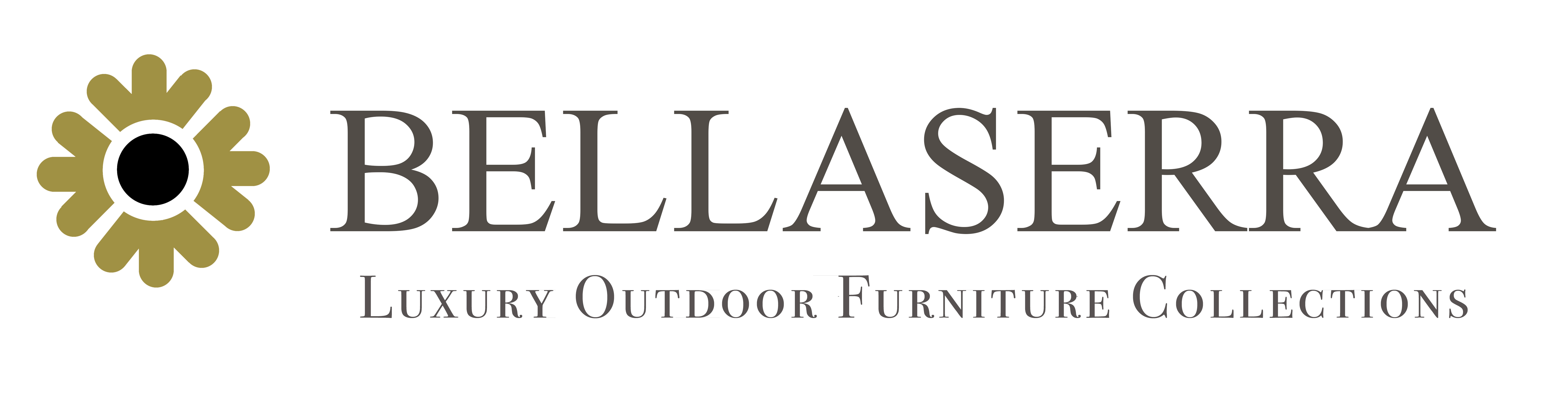 Barbados Left Arm Facing Sectional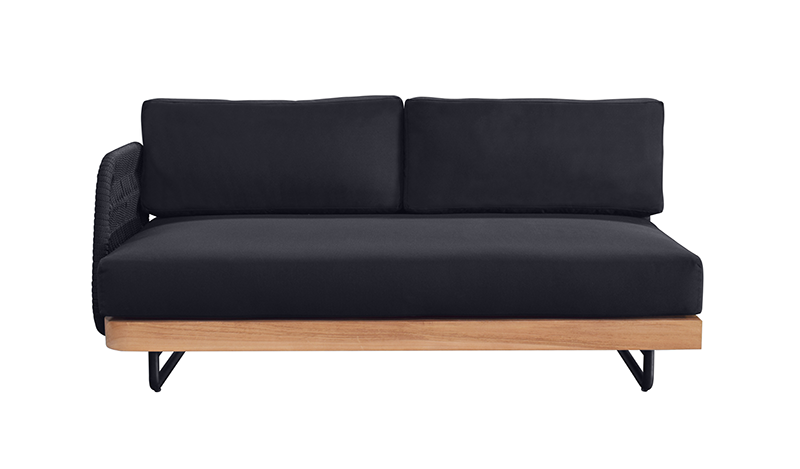 SKU: 1W-0064-00Product SummaryMaterial: Tubular Aluminum/Rope/TeakCushions SKU: C1W-0064-00 + Fabric #Finishes: Natural Teak, Black Rope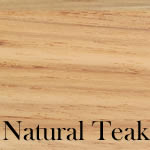 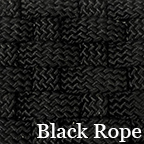 Dimensions: 56.2″ W x 28.7″ D x 24.4″ H 